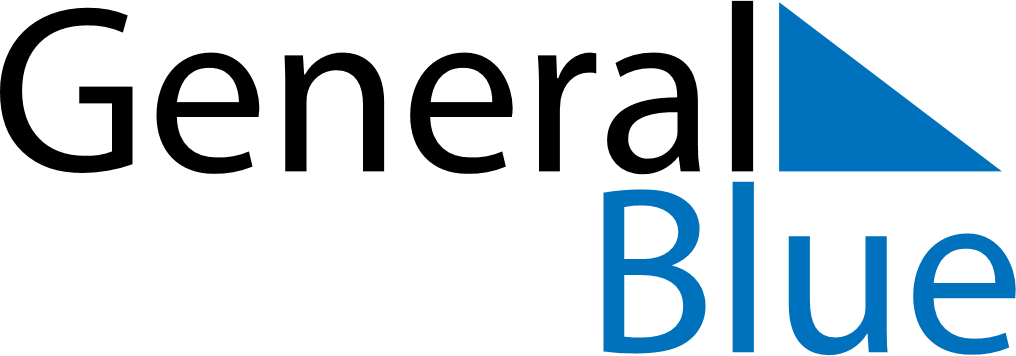 May 2018May 2018May 2018May 2018Central African RepublicCentral African RepublicCentral African RepublicSundayMondayTuesdayWednesdayThursdayFridayFridaySaturday123445Labour Day678910111112Ascension Day13141516171818192021222324252526Whit Monday2728293031